FACULTAD CIENCIAS DE LA SALUD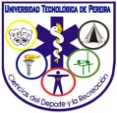 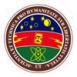 PROGRAMA CIENCIAS DEL DEPORTE Y LA RECREACIÓNÁREA DE DEPORTEACTA No. 1FECHA: 23 de Abril de 2012HORA: 2pmLUGAR: S 211ASISTENCIA:Clareth Jaramillo RodríguezYolima RománMauricio García CardonaLuis Guillermo GarcíaJulián CardonaHéctor HernándezCesar BoteroMauricio GalloAntonio PosadaJanier OrozcoORDEN DEL DIA:AsistenciaAprobación del acta anteriorAsuntos generalesProyecto festivales deportivosSemana del deporte, la actividad física y la recreación para la saludProposiciones y variosDESARROLLO:	3. Asuntos generalesClareth Jaramillo, coordinador del área da inicio a la reunión.Presenta excusa por inasistencia del docente Jhon Jairo Triviño.En primer lugar, dentro de los aspectos generales se refiere a los pares académicos, las reuniones que se deben realizar para definir criterios y tomar decisiones.Luego se refiere al tema de contrataciones, y recomienda a los docentes hacer las diligencias necesarias con el tiempo adecuado para no generar problemas con los pagos.Se refiere también a la evaluación docente, aclarando que el comité curricular hizo énfasis en que los profesores que resulten con evaluaciones con un porcentajes muy bajos (<de 35 puntos) y prácticamente con las mismas observaciones y sugerencias de los estudiantes en cuanto a puntualidad, responsabilidad, metodología, etc., tanto para profesores de planta como para transitorios y catedráticos, se optará por relevarlos y en el caso de los de planta, se ubicarían en otras asignaturas. Así que recomienda estar atentos a la evaluación y tener en cuenta todas las críticas y sugerencias que encuentran en la evaluación, hacer las respectivas reflexiones sobre ellas lo que facilitaría la distribución de los estudiantes en los grupos en forma equitativa.A continuación toca el tema de las salidas académicas, recomienda también organizarlas de manera que no incluyan días hábiles, debido a que el semestre en curso se encuentra reducido, y menciona además evitar que se realicen durante el mes de julio.4. Proyecto festivales deportivosClareth Jaramillo: comenta que en la reunión del comité curricular el director del programa, Gustavo Moreno Bañol realizó  la propuesta de hacer un festival deportivo propio de la universidad y en sus instalaciones, sin necesidad de vincularse a otras entidades como la SEMRED. Y a continuación reitera a los docentes de las asignaturas que participarán del festival hacer la recolección de la información  que se necesita para la distribución de los estudiantes en los sectores correspondientes lo más pronto posible.El profesor Héctor Hernández: Expresa su duda acerca de la ubicación que tendrían los estudiantes que viven en otros municipios alejados de la ciudad de Pereira.Clareth: Dice que si los estudiantes cuentan con el apoyo de su municipio entonces pueden realizar las labores en sus pueblos, o de lo contrario, agruparse  con sus compañeros que viven en Pereira y trabajar en la misma zona.Luis Guillermo García: Dice que su asignatura, voleibol estará presente en la semana de la salud,…con el nombre “Sí hay festival”... y a continuación pregunta si es necesario participar en ambos eventos: festivales deportivos y semana de la salud.Clareth: Aclara que la participación del festival es una decisión autónoma de los pares académicos, pero que es importante se manifiesten a tiempo.Julián Cardona: Dice que sus estudiantes hacen pasantías en algunas escuelas deportivas, pero que además ellos quieren hacer parte del festival con algunos equipos de esos clubes.Clareth: continúa diciendo que es necesaria la labor de los pares académicos. Y prosigue recordando que el semestre anterior se inició con la elaboración de un proyecto para los festivales deportivos, además de los grupos conformados para realizar la redacción de algunos aspectos, y pregunta además si se retomará este proyecto o se optará por presentar uno nuevo.Propone terminar el proyecto ya iniciado y tener en cuenta las opciones de soporte económico y logístico con las que se pueda contar cada semestre para la realización del proyecto.Además informa sobre la programación de las reuniones de docentes y la gran sesión:Reuniones de docentes:Abril 16Mayo 7Junio 4Julio  9Agosto 6Reuniones del área:Abril 23 Mayo 28Junio 25Julio 23Gran sesión:Mayo 16, a las 07 am en el auditorio Jorge Roa MartínezSemana del deporte, la actividad física y la recreación programada del 21 a 24 de Junio.Recomienda a los docentes entregar a tiempo las fichas académicas para que no se presenten cruces con el evento o se produzcan contratiempos.Retoma la idea de encontrar una solución respecto al proyecto de los festivales, en cuanto a si se retoma el ya iniciado, o si cada área lo hace individualmente inscribiendo sus festivales en la oficina de investigación, extensión e innovación de la universidad, utilizando el aplicativo que se encuentra en la red.Mauricio Gallo: Confirma que el festival que ha realizado desde hace varios años ya se encuentra inscrito se haga o no de manera conjunta.Luis Guillermo García: Agrega que la realización del proyecto en conjunto genera dificultades por que se presentan ausencias en las reuniones, además dice que la única forma de lograr la realización de este proyecto es trabajando juntos y comprometidos. Propone continuar con la metodología de grupos de trabajo, reorganizándolos de acuerdo a los docentes que asistieron a esta reunión y los que han faltado a menudo.Clareth Jaramillo: Apoya la propuesta y propone obtener un primer borrador.Se hace reorganización de los grupos, agregando que en el punto de resultados obtenidos trabajaran los docentes Héctor Hernández y Julián Cardona.Andrea Rivera solicita el reenvió de los temas ya socializados.Mauricio Gallo: expone las diferentes formas que hay en la universidad para inscribir el proyecto. Agrega que es importante que desde el área de deportes se generen productos que sean tomados en cuenta dentro del comité curricular.5. Semana del deporte, la actividad física y la recreación para la saludClareth Jaramillo: Dice que el evento se debe coordinar con la docente Ángela Jazmín Gómez quien es la encargada de la organización de éste, a ella se debe entregar la información de los contactos postulados a ser ponentes, explicando las condiciones y disponibilidad lo más pronto posible. Aclara que no se debe apuntar a traer expositores necesariamente extranjeros para hacer del evento ya que en el país contamos con muy buenos especialistas en ese campo.Comenta que el docente Antonio Posada le expuso la idea acerca de realizar un seminario de políticas públicas dentro del marco de la semana del deporte, la actividad física y la recreación para la salud.Mauricio García: pregunta sobre los costos requeridos para asistir a los seminarios, y si existe la posibilidad de hacerlos de manera gratuita.Luis Guillermo García: cuestiona si el evento se organizara dividido en 4 áreas, como se hace el de expo motricidad.Clareth Jaramillo: Explica que se realizarán conferencias magistrales en las mañanas y en las horas de la tarde seminarios o clínicas.Mauricio Gallo: “¿De la semana de la salud ya hay proyecto pasado por escrito?”  Y continua diciendo que es eso lo que se debe tener en cuenta y no basarse en especulaciones, y sugiere al docente Clareth solicitar una ficha con la información de la semana de la salud.Propone que la semana siguiente a esta reunión por medio de la asistente administrativa del programa se rote a los correos electrónicos dicha ficha.Clareth Jaramillo: Dice que en la reunión general la docente encargada presentará el proyecto.Mauricio Gallo: dice que es necesario conocer esa ficha antes de la reunión, que incluya metodología, recursos, lugar y fecha-Héctor Hernández: dice que un proyecto de gran magnitud como este debe hacerse presentando un muy buen proyecto.Mauricio García: agrega que este evento se está realizando anticipadamente.Mauricio Gallo: Pregunta a Clareth como le fue con la propuesta de realizar un congreso gratis.Clareth Jaramillo: responde “nada de lo que se ha realizado gratis o casi gratis, ha servido”. Pues lo que se quiere realizar requiere de un alto nivel y cuesta.Mauricio Gallo: menciona que esa situación lo preocupó. Dice además que hizo una consulta sobre la realización de un congreso bajo las condiciones planteadas, y la respuesta que obtuvo fue que estos eventos no pueden ser de carácter obligatorio, pero si motivados por medio de estímulos.Clareth Jaramillo: Cuestiona sobre cuáles serían las estrategias que se utilizarán para motivarlos, y dice además que como  docentes no están en la obligación de exigir la asistencia a estos eventos, pero que si algún estudiante no puede se debe plantear de otra forma que no perjudique al estudiante.Mauricio Gallo: Comenta que debido a que no se ha realizado la ficha del evento, la información se filtra entre los estudiantes, y ya se escucha los rumores de que hay un costo de 180.000 pesos. Dice además que se apresuraron en la organización y ya se presentan chismes como el de realizar cartas para solicitar reducción de costos.Clareth Jaramillo: agrega que esta situación es un llamado de atención al comité organizador y a las demás áreas para cambiar.Yolima Román: Comenta que en la inducción se les dijo a los primíparos que la asistencia  a este evento es de carácter obligatorio.Mauricio Gallo: Propone hacer una serie de recomendaciones: 1. Entregar una ficha técnica con la información del evento. 2. Que la información se maneje de manera centralizada, y 3. Que se informe adecuadamente o se llegue a un acuerdo sobre las estrategias, porcentajes, obligatoriedad. Todo esto para evitar los malos entendidos.Clareth Jaramillo: Le concede la palabra a Antonio Posada para que haga la socialización de la propuesta del seminario de política pública.Antonio Posada: continúa entonces diciendo que la idea es que se hable del área financiera del deporte y la recreación, pues el programa se ve directa o indirectamente afectado desde los programas que patrocina la SEMRED hasta los clubes, y otras entidades privadas, dice que esto debe plantearse en la reunión general de docentes como aporte del área. Entonces pregunta cuando lograría hacerse esa reunión.Como segundo punto menciona manejar dentro de la semana de la salud, el foro sobre la política pública frente a la parte económica y política, además de los contenidos que manejan mostrando posibles soluciones. Dice también que la situación en la ciudad de Pereira es grave y no puede quedarse así, así que es ideal que el programa se haga presente en la búsqueda de estas soluciones. Comenta que  hubo recursos suficientes para desempeñar diferentes acciones en la comunidad que en el próximo año se verá afectado muy significativamente debido a la caída del impuesto de la sobretasa. Mauricio Gallo: Interviene diciendo que la universidad está llamada a discutir a un alto nivel y de manera constructiva las soluciones ante estos problemas. Y que sería interesante generar un tipo de veeduría ciudadana que pueda exigir el cumplimiento  de esta política pública. “Para  nuestros profesionales es crear conciencia sobre el papel que tienen en este campo”. Y aporta además que si se presenta esta propuesta entonces el área debe estar muy bien capacitada en el tema.Se plantean diferentes ideas acerca de la realización del seminario, incluyendo el papel del profesional en ciencias del deporte y la recreación en las políticas publicasClareth Jaramillo: Resalta la importancia entonces de realizar este seminario.Mauricio Gallo: Propone realizar la ficha técnica del seminario, dice que sería una buena propuesta para la semana de la salud, y que el orden sería de 3 exposiciones y un conversatorio para concluir.Proposiciones y variosAlgunos docentes presentan quejas sobre sus pares académicos, entre estas que es difícil acordar reunirse con ellos, especialmente las asignaturas de baloncesto y natación.Antonio Posada: Recalca la importancia de tener claro lo más pronto posible quienes son los docentes que participarán del festival deportivo para iniciar con la asignación de estudiantes.Mauricio Gallo: propone dar lectura al acta anterior.Sin otro particular y agotado el orden del día se cierra la reunión a las  4 P.m.NATHALIA CERQUERA ERAZO                          CLARETH JARAMILLO                                                                                               Monitora del área                                                          Coordinador de área